BIUDŽETO IŠLAIDŲ SĄMATOS VYKDYMO  2016 M. RUGSĖJO 30 D.ATASKAITOS AIŠKINAMASIS RAŠTAS2016 m. spalio 12 d. Nr. 4.2-17Kaunas	2016 metų  III ketvirčio „Savivaldybės finansuojamų įstaigų veiklos programa“ patvirtinta biudžeto išlaidų sąmata   - 181800,00 Eur. Gauti asignavimai 161877,36 Eur. 	Gauti asignavimai 2016 m. rugsėjo 30 d. neviršija patvirtinto asignavimų plano tam pačiam laikotarpiui. Kasinės išlaidos 161230,45 Eur. 2016 m. 09 m. 30 d. neviršija gautų asignavimų.	2016 metų  III ketvirčio „Viešųjų paslaugų teikimo programa“ patvirtinta biudžeto išlaidų sąmata   3100,00 Eur. Gauti asignavimai 1875,77 Eur. 	Gauti asignavimai 2016 m. rugsėjo 30 d. neviršija patvirtinto asignavimų plano tam pačiam laikotarpiui. Kasinės išlaidos 1875,77 Eur . 2016 m. rugsėjo 30 d. neviršija gautų asignavimų. 	2016 m. III ketvirčio „Valstybinių funkcijų vykdymo programos“ patvirtinta biudžeto išlaidų sąmata   - 921100,00 Eur. Gauti asignavimai 840904,39 Eur.	Gauti asignavimai 2016 m. rugsėjo 30 d. neviršija patvirtinto asignavimų plano tam pačiam laikotarpiui. Kasinės išlaidos 837168,04 Eur.  2016 m. rugsėjo 30 d. neviršija gautų asignavimų. 2016 m. sausio 1 d. biudžetinių lėšų sąskaitoje asignavimų likučio nebuvo, ataskaitinio periodo pabaigoje  2016 m. rugsėjo 30 d. biudžetinių lėšų sąskaitoje asignavimų likutis  4478,36 Eur.                 2016 m. III ketvirčio „Savivaldybės finansuojamų įstaigų veiklos programa“ (nuoma , spec. lėšų) patvirtinta sąmata 18200,00 Eur.                 Gauti asignavimai 11598,37 Eur. Kasinės išlaidos 11503,27 Eur. 2016 m. rugsėjo 30  d. neviršija gautų asignavimų.Direktorius							             Dainius ŽvirdauskasVyr. buhalterė		                                                         		Laura Rapalienė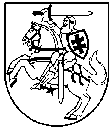 